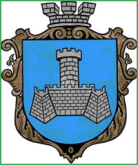 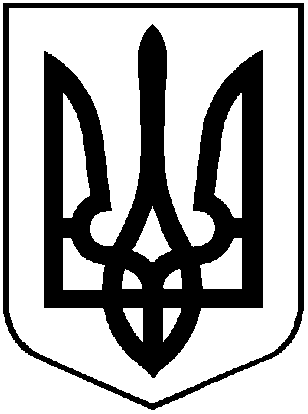 УКРАЇНАХМІЛЬНИЦЬКА МІСЬКА РАДАВІННИЦЬКОЇ ОБЛАСТІВиконавчий комітетР І Ш Е Н Н Явід  15 лютого  2018 р.                                                                №60Про затвердження звіту про незалежну оцінкукомунального майна, що перебуває на балансіХмільницької ДЮСШ         Розглянувши лист Хмільницької дитячо-юнацької спортивної школи  від 22.12.2017р. №1365 щодо затвердження звіту про незалежну оцінку нерухомого комунального майна, яке перебуває на балансі спортивної школи, враховуючи рецензію на цей звіт, відповідно  до Положення про оренду комунального майна  територіальної громади міста Хмільника, затвердженого рішенням 44 сесії міської ради 6 скликання від 12.09.2013 року №1301(зі змінами від 18.12.2015р.), керуючись ст. 29 Закону України «Про місцеве самоврядування в Україні», виконавчий комітет міської ради                                              В И Р І Ш И В :        1.  Затвердити звіт про незалежну оцінку спортивного майданчика для ігрових видів спорту та міні-футболу загальною площею 800 кв.м по вул.Столярчука,23.2. Затвердити ринкову вартість зазначеного вище майна в розмірі 1216062,61 грн.  (один мільйон двісті шістнадцять тисяч шістдесят дві  гривні 61 коп.) без урахування ПДВ.        3. Хмільницькій дитячо-юнацькій спортивній школі  (Бабюк М.М.), як балансоутримувачу майна,  застосовувати затверджену вартість майна для розрахунку орендної плати при передачі в оренду нерухомого майна, зазначеного в пункті 1 цього рішення.      4.Контроль за виконанням цього рішення покласти на заступника міського голови з питань діяльності виконавчих органів міської ради Загіку В.М.              Міський голова                                                      С.Б. Редчик